تهنئة الأخوة الأقباط بعيد الميلاد المجيد لعام 2016 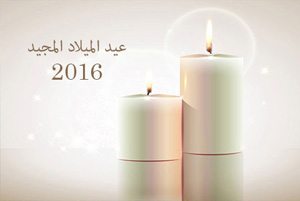 يهنئ السيد الأستاذ الدكتور/ علي شمس الدين - رئيس جامعة بنها والأستاذ الدكتور/ جمال إسماعيل - نائب رئيس الجامعة لشئون خدمة المجتمع وتنمية البيئة والأستاذ الدكتور/ سليمان مصطفى - نائب رئيس الجامعة لشئون التعليم والطلاب والأستاذ الدكتور/ هشام أبو العينين - نائب رئيس الجامعة لشئون الدراسات العليا والبحوث الإخوة الأقباط بعيد الميلاد المجيد 2016.داعين الله أن يحفظ مصر وشعبها العظيم ... وكل عام وانتم بخير